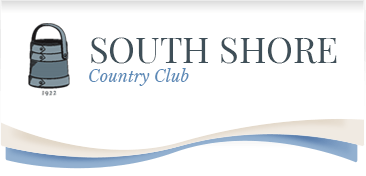 2019 Summer Cup Match Play TournamentSSCC MGAThe 2019 Summer Cup Match Play Tournament is open to all members of the South Shore Country Club – Men’s Golf Association (SSCCMGA.COM).Format: Two Man Teams, Match Play, Best One Ball of Two @ 90% handicap.  Each match will be played from the combination blue/white tees.  Number of Teams - The Summer Cup Tournament is limited to thirty-two teams.  The first thirty-two teams paid in full for the tournament will be included in the thirty-two team bracket.  Cost:  $35 per man, $70 per team.  Please put payment in MGA Box in the Pro Shop.  All payments must be made by May 15.  Keep in mind first 32 teams paid.  Prize Money:  Will be determined after sign up is complete.Schedule:  The teams will be placed in a thirty-two team bracket using a blind draw and posted by May 19,    Rounds schedule:Round of 32 by June 16Round of 16 by July 14Round  of  8 by August 4Semifinals by August 25Finals by September 8Any questions should be directed to Vinnie Cameron (Vinnie.cameron@comcast.net) or Jim McArdle at (jim@emievents.com).   